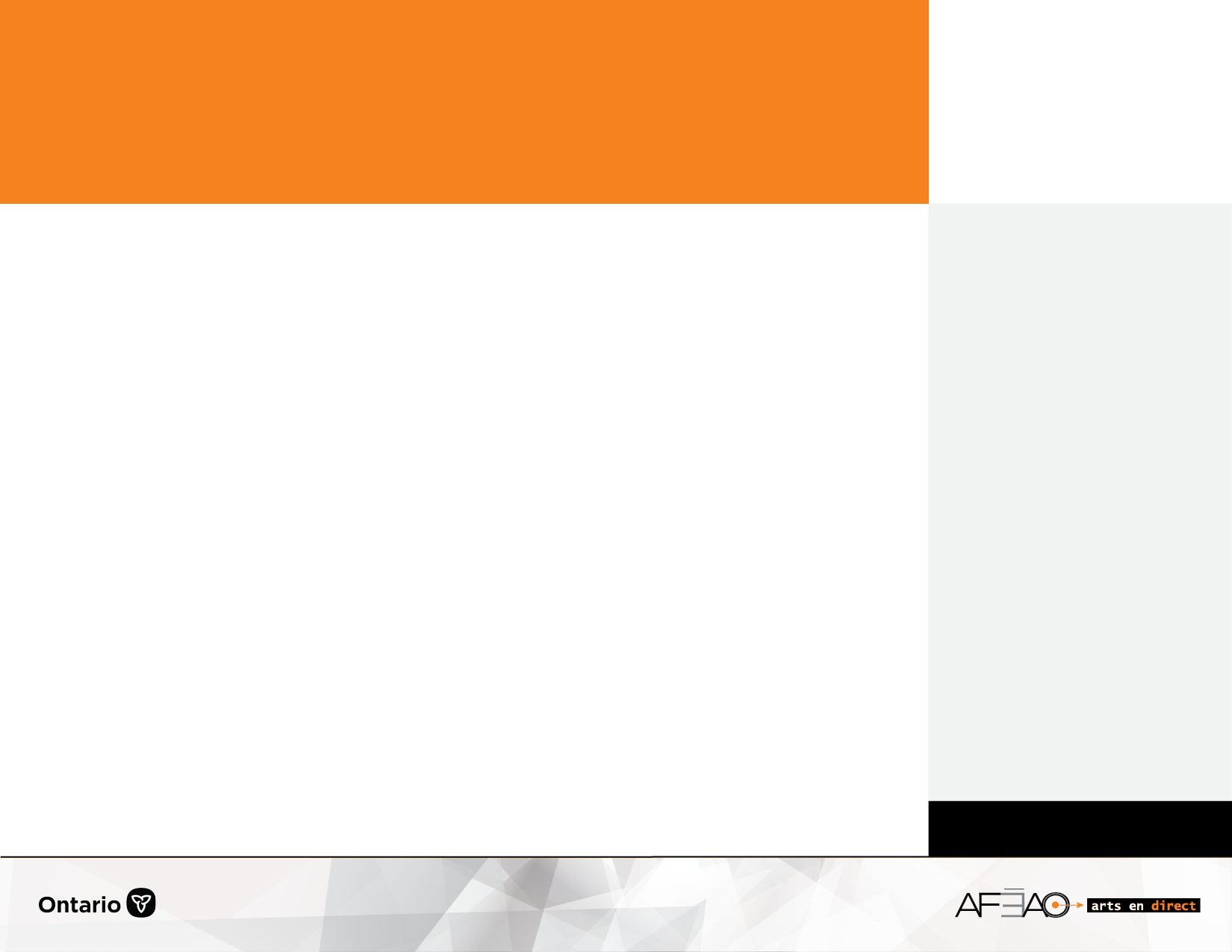 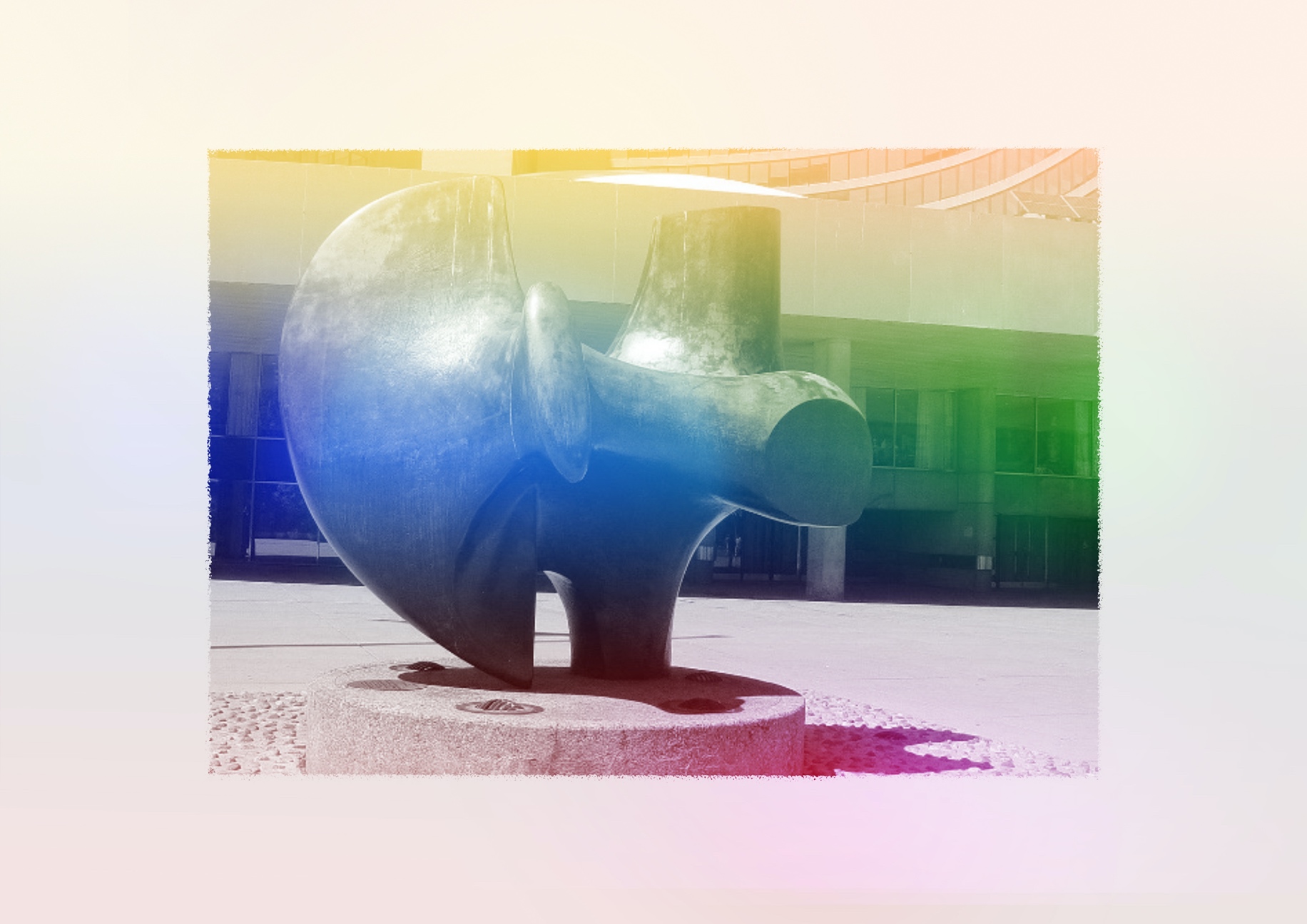 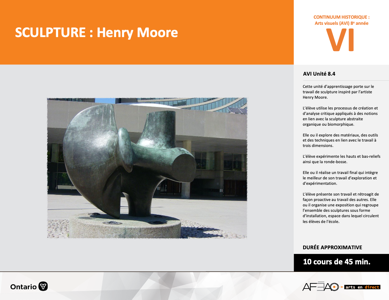 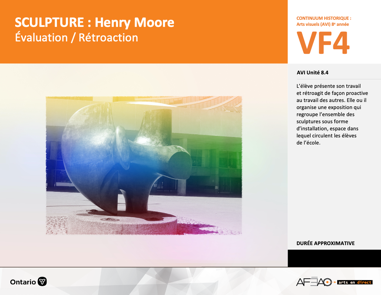 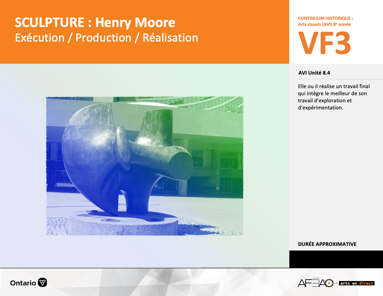 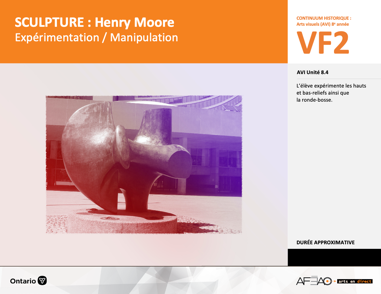 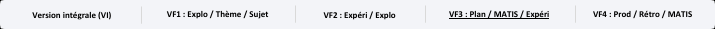 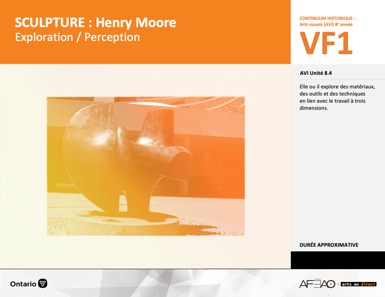 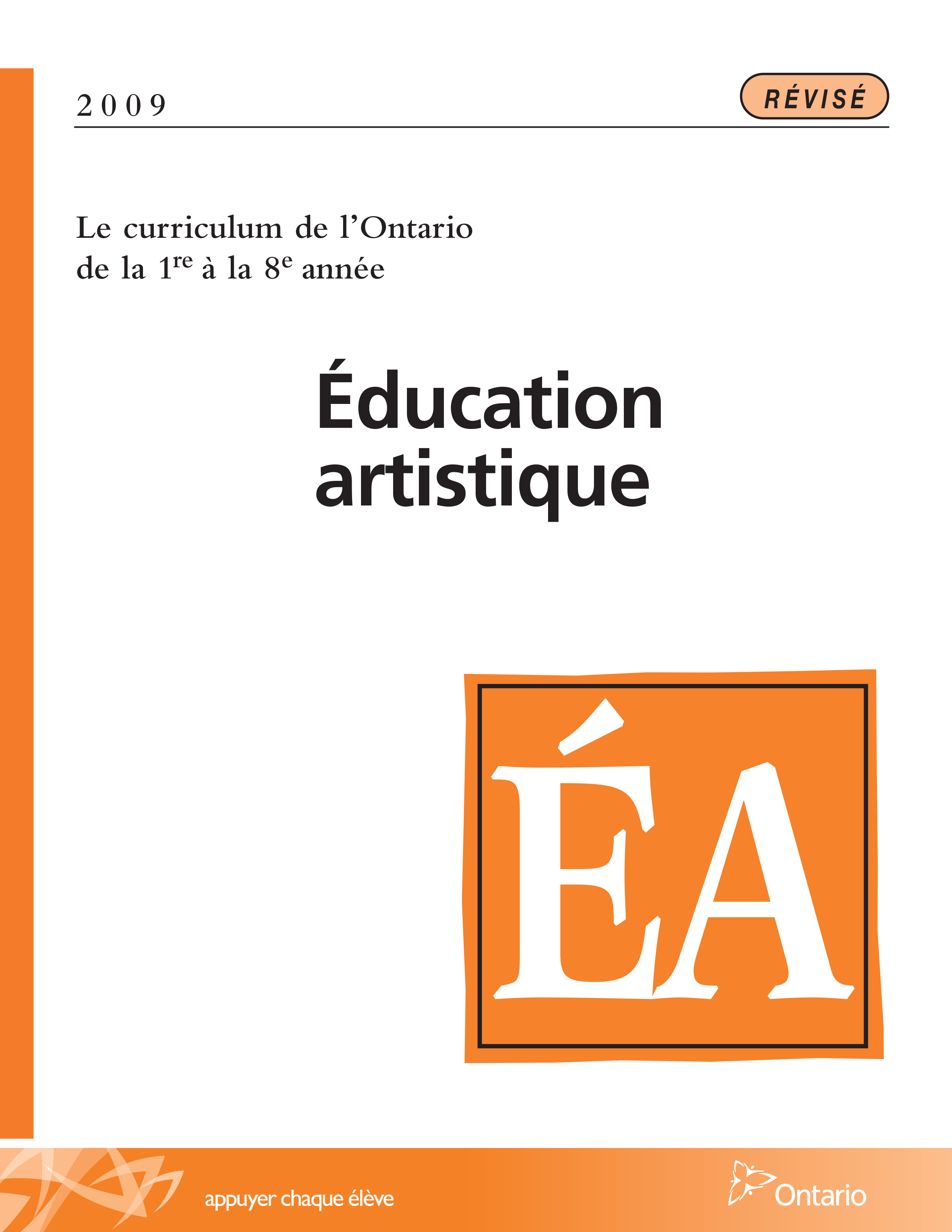 Table des matières Description Liste des attentes et contenusArt visuels - 8e annéeTableau des fondements théoriques à l’étudeArt visuels - 8e annéeDéroulementÉvaluation / RétroactionDescriptionCette unité d’apprentissage porte sur le travail de sculpture inspiré par l’artiste Henry Moore. L’élève utilise les processus de création et d’analyse critique appliqués à des notions en lien avec la sculpture abstraite organique ou biomorphique. Elle, il ou iel explore des matériaux, des outils et des techniques en lien avec le travail à trois dimensions. L’élève expérimente les hauts et bas-reliefs ainsi que la ronde-bosse. Elle, il ou iel réalise un travail final qui intègre le meilleur de son travail d’exploration et d’expérimentation. L’élève présente son travail et rétroagit de façon proactive au travail des autres. Elle, il ou iel organise une exposition qui regroupe l’ensemble des sculptures sous forme d’installation, espace dans lequel circulent les élèves de l’école.Description de chaque étape du déroulement VF (fragmentée) VF4 : Évaluation / RétroactionL’élève présente son travail et rétroagit de façon proactive au travail des autres. Elle, il ou iel organise une exposition qui regroupe l’ensemble 
des sculptures sous forme d’installation, espace dans lequel circulent les élèves de l’école.Liste des attentes et contenus À la fin de la 8e année, l’élève doit pouvoir :ARTS VISUELSAttentes :B1. produire diverses œuvres en deux ou trois dimensions en appliquant les fondements à l’étude et en suivant le processus de création artistique. B2. communiquer son analyse et son appréciation de diverses œuvres d’art en utilisant les termes justes et le processus d’analyse critique. B3. expliquer la dimension sociale et culturelle des arts visuels ainsi que les fondements à l’étude dans diverses œuvres d’art d’hier et d’aujourd’hui, provenant d’ici et d’ailleurs.CONTENUS D’APPRENTISSAGEPour satisfaire aux attentes, l’élève doit pouvoir :Production et expression B1.1 recourir au processus de création artistique pour réaliser diverses œuvres d’art. B1.2 créer des œuvres en deux ou trois dimensions inspirées des œuvres d’artistes modernes. B1.3 élaborer des œuvres en utilisant des éléments clés, des principes esthétiques et des techniques qui correspondent à un mouvement 
artistique particulier. B1.4 utiliser des techniques complexes dans la création de ses propres œuvres. Analyse et appréciationB2.1 recourir au processus d’analyse critique pour analyser et apprécier diverses œuvres d’art.  Tableau des fondements théoriques à l’étudeART VISUELS 
FONDEMENTS À L’ÉTUDE 8E ANNÉEDéroulementÉvaluation / RétroactionMatériel, outil, équipementPrévoyez pour l’évaluation sommative : l’Annexe 1 intitulée : Grille d’évaluation sommative unité 8.4 – ma sculpture (voir : SCULMOOR_VF4_Annexe1);l’Annexe 1 intitulée : Grille d’autoévaluation unité 8.4 (voir : SCULMOOR_VF3_Annexe1)l’Annexe 1 intitulée : Grille d’observation du travail des élèves (voir : SCULMOOR_VF1_Annexe1).Prévoyez pour le montage de l’exposition : chariot pour transporter les œuvres, ruban cache;imprimante pour préparer tous les documents.Enseignante / EnseignantFaites disposer les tables autour de la classe. Invitez les élèves à exposer leur travail final sur les murs et sur les tables : les deux croquis au mur 
et la sculpture devant.Invitez l’élève à présenter son travail et modelez un commentaire proactif pour chaque travail. Invitez quelques élèves d’en faire autant.Remplissez l’Annexe 1 intitulée : Grille d’évaluation sommative unité 8.4 – ma sculpture (voir : SCULMOOR_VF4_Annexe1). Utilisez pour ce faire : l’Annexe 2 intitulée : Grille d’autoévaluation unité 8.4 (voir : SCULMOOR_VF4_Annexe2);l’Annexe 1 intitulée : Grille d’observation du travail des élèves (voir : SCULMOOR_VF1_Annexe1);le travail d’exploration soumis aux fins d’évaluation sommative;un travail d’expérimentation soumis aux fins d’évaluation sommative;le travail final et les deux croquis.Distribuez l’évaluation sommative à l’écrit et rencontrez l’élève pour expliquer l’évaluation au besoin : les aspects bien réussis, les lieux d’amélioration 
et les défis à surmonter.ÉlèvePrésente ton travail et émets des commentaires proactifs au sujet du travail des autres. Révise ta grille d’évaluation sommative et pose des questions à ton enseignante ou enseignant au besoin.EXPOSITIONEnseignante / EnseignantIntroduisez l’idée d’exposer une installation des travaux de l’élève, c’est-à-dire, d’organiser un espace dans lequel la spectatrice ou le spectateur 
est entouré(e) pour ne pas dire, submergé(e) par le travail à trois dimensions et le travail à deux dimensions (dessins) de sorte à créer une expérience esthétique 
du processus de création.Invitez le groupe-classe à suggérer un lieu et une durée d’exposition dans l’école, propice à cette expérience esthétique (p. ex., devant l’auditorium, l’entrée principale, la galerie de l’école).Organisez des équipes de travail pour le montage de l’exposition : séquence et installation des travaux, rédaction des fiches techniques, rédaction 
d’un court texte sur les aspects techniques, l’artiste et le mouvement d’inspiration, impression des documents rédigés.Supervisez le travail et appuyez les équipes au besoin.Invitez les élèves à préparer le vernissage et animez une discussion de partage au sujet du vernissage (p. ex., invitation, commentaire, intérêt).Élève Suggère des idées d’emplacement pour faire vivre l’expérience du processus de création au public de l’école avec un maximum d’effet.Choisis l’équipe de travail à laquelle tu veux participer pour l’organisation et la promotion de l’exposition.Réalise en collaboration avec ton équipe le travail dont tu es responsable.Rédige un premier jet de ta fiche technique et remets-la à l’équipe responsable. Organise le vernissage et participe à la discussion de partage sur le vernissage (p. ex., ce qui a bien fonctionné et moins bien fonctionné, circulation 
aisée dans l’espace, commentaire des spectatrices et spectateurs).DOCUMENTS D’ACCOMPAGNEMENTSCULMOOR_VF1_Annexe1SCULMOOR_VF3_Annexe1SCULMOOR_VF4_Annexe1Éléments clésÉléments clésÉléments clésÉléments clésÉléments clésÉléments clésÉléments clésÉléments clésÉléments clésÉléments clésÉléments clésLigneLigneFormeFormeCouleurCouleurCouleurTextureTextureEspaceEspace•••type
direction 
qualité•••••géométrique
organique
composée
symétrique, asymétrique
volume•
•
•
•
•
••
•
•
•
•
•primaire, secondaire
nuance
chaude, froide, neutre
monochrome, complémentaire
roue (cercle) chromatique
analogue •
•qualité
luminosité•
•
•
•
•dimension
plan
perspective linéaire à un point de fuite
valeur
centre d’intérêtPrincipe esthétiquePrincipe esthétiquePrincipe esthétiquePrincipe esthétiqueForme de représentation et techniqueForme de représentation et techniqueForme de représentation et techniqueForme de représentation et techniqueForme de représentation et techniqueForme de représentation et techniqueForme de représentation et technique•••••contraste
répétition
variété
équilibre
unitécontraste
répétition
variété
équilibre
unitécontraste
répétition
variété
équilibre
unité•
•
•
•
•
•dessin : perspective à deux points de fuite
peinture : peinture avec médiums mixtes
impression : bois gravé
collage : découpage, mosaïque
sculpture : neige, argile, savon, plâtre, maquette (architecture)
animationdessin : perspective à deux points de fuite
peinture : peinture avec médiums mixtes
impression : bois gravé
collage : découpage, mosaïque
sculpture : neige, argile, savon, plâtre, maquette (architecture)
animationdessin : perspective à deux points de fuite
peinture : peinture avec médiums mixtes
impression : bois gravé
collage : découpage, mosaïque
sculpture : neige, argile, savon, plâtre, maquette (architecture)
animationdessin : perspective à deux points de fuite
peinture : peinture avec médiums mixtes
impression : bois gravé
collage : découpage, mosaïque
sculpture : neige, argile, savon, plâtre, maquette (architecture)
animationdessin : perspective à deux points de fuite
peinture : peinture avec médiums mixtes
impression : bois gravé
collage : découpage, mosaïque
sculpture : neige, argile, savon, plâtre, maquette (architecture)
animationdessin : perspective à deux points de fuite
peinture : peinture avec médiums mixtes
impression : bois gravé
collage : découpage, mosaïque
sculpture : neige, argile, savon, plâtre, maquette (architecture)
animation